○○○○○○　株式会社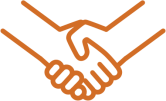 西日本パッケージング健康保険組合保健事業の共有・活用（コラボヘルス）推進のお知らせ（案）はじめに超少子高齢社会を迎える我が国では、日本再興戦略において｢国民一人ひとりの健康寿命の延伸｣を目標のひとつに掲げ、“健やかに生活し、老いることができる社会”の実現を目指しています。これを受け、経済団体、医療団体、保険者などの民間組織や自治体は互いに連携し合い、職場、地域で具体的な対応策を講じることが求められています。今後、｢従業員の健康寿命の延伸｣を目指すべく、事業所と健保組合との連携（コラボヘルス）をより一層推進し、効率的かつ効果的な事業の実施に向けて、健診結果等の情報を事業所と健保組合で共有・活用することとなりますので、個人情報の保護に関する法律第２３条第５項に基づき下記のとおり、お知らせいたします。事業目的および内容生活習慣病の予防、がんの早期発見を目的に、以下の①から④の事業を実施します。①労働安全衛生法に基づく健康診断の健診項目以外の項目（胃部Ｘ線、便潜血、眼底検査など）の共有共同利用するデータ：生活習慣病関連項目とがん関連項目⇒健保組合が実施する健診事業は、事業所が実施する法定健診以外の健診項目（胃部Ｘ腺、便潜血、眼底検査など）があります。これらすべての健診項目を共有し、分析や事後指導に活用します。②健保組合は、特定健康診査対象（40歳以上）以外の35歳から39歳の健診結果を保有共同利用するデータ：35歳から39歳の健診結果⇒「高齢者の医療の確保に関する法律」に基づく特定健康診査は40歳以上が対象ですが、健保組合が実施する健診事業は35歳以上を対象に行っています。35歳以上の健診結果を保有し、分析や事後指導に活用します。③健診結果およびリスク保有者データの共有による事後指導共同利用するデータ：生活習慣病関連項目とがん関連項目⇒事業所が実施する法定健診、健保組合が実施する健診の「生活習慣病関連項目（血圧・脂質・血糖など）」とがん関連項目（胃がん、大腸がん、乳がん、子宮がんなど）及びその検査値がリスク保有判定値を上回る者について、情報を共有し、該当者の事後指導に活用します。④高リスク保有者に対する医療機関への受診勧奨共同利用するデータ：生活習慣病の発症リスクが高い方の未受診情報（例：血圧が高く、高リスク保有判定値を上回る方で医療機関を受診していない等）※病歴等の情報は含まれません⇒治療が必要と判断される「高リスク保有者」に対して、健保組合より受診勧奨を実施します。受診勧奨した後、医療機関への受診が確認できない場合は、健保組合や事業所より受診勧奨を行います。※生活習慣病とは、身体活動・運動や食事、喫煙、飲酒、ストレスなどの生活習慣が発症の原因と深く関与している疾患の総称です。脳血管疾患・心疾患、動脈硬化症、糖尿病、高血圧症、脂質異常などが該当し、日本人の死亡原因において非常に高い割合を占めており、健康寿命の延伸の阻害要因になっているだけでなく、医療費にも大きな影響を与えています。生活習慣病は、（１）自覚症状がないまま進行すること、（２）長年の生活習慣に起因すること、（３）疾患発症の予測ができることから、健診によって早期にリスクを発見し、生活習慣病を発症しないように対策を打つことが可能です。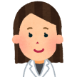 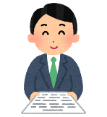 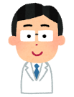 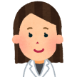 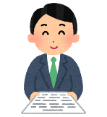 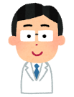 共同利用する者の範囲○○○　株式会社／人事部　総務部　○○○課（責任者）人事部長TEL：○○－○○○○－○○○○西日本パッケージング健康保険組合／保健事業担当の役職員、保健師（責任者）常務理事TEL：06-6941-4635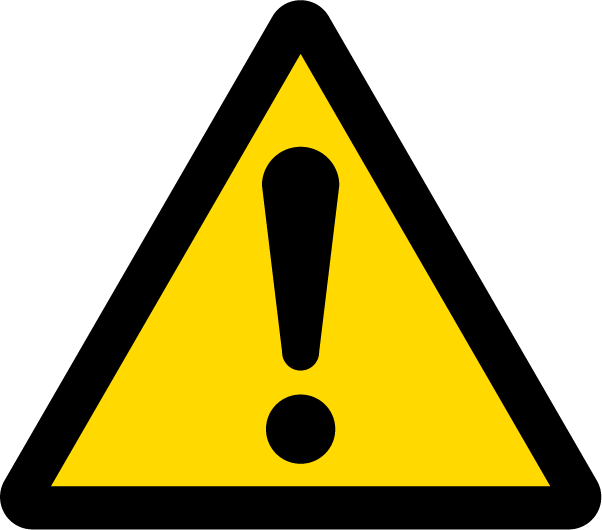 本事業で取り扱う個人情報には詳細なレセプト情報（病歴・治療内容等）は含まれません。また、本事業の事業内容及び目的に沿った利用範囲内でのみ使用し、人事評価等に用いられることは一切ございません。上記の目的以外で使用された場合は、責任者および違反者に罰則が課せられます。なお、本事業でのデータ共有について同意されない場合は、事業所もしくは健保組合にお申し出ください。さいごに健康診断を受診することは、生活習慣病はもとよりがんの早期発見など、ご自身の命を守ることにつながります。みなさまとご家族のためにも年に１度は必ず健康診断を受けましょう！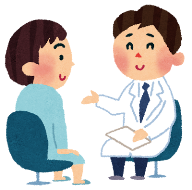 